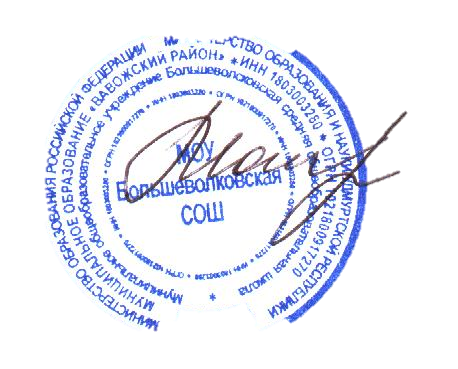 Утверждаю ДиректорМОУ Большеволковская СОШ:	           В.И. Матвеева